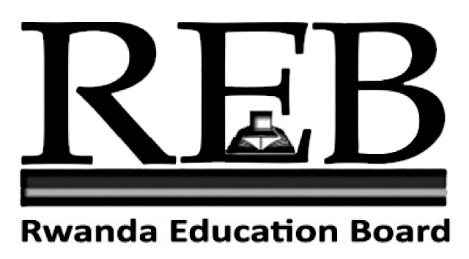 SENIOR FOUR (4) END OF YEAR EXAMINATIONS, 2019SUBJECT: ENTREPRENEURSHIP COMBINATIONS:      ALL SCIENCE COMBINATIONSALL HUMANITIES COMBINATIONSALL LANGUAGES COMBINATIONS   DURATION: 3 HOURSINSTRUCTIONS:Write your names, name of the school and class on the answer booklet/sheet.Do not open this question paper until you are told to do so.This paper consists of TWO sections: A and B.SECTION A: Attempt ALL questions.                                (55 marks)SECTION B: Attempt any THREE questions.                    (45 marks)Calculators may be used where necessary.Show clearly all the working. No marks will be given for answers which do not have all working steps.SECTION A:    ATTEMPT ALL QUESTIONS (55 Marks)Identify any five qualities for a good citizen in Rwanda. (5marks)Explain any five strategies you can use to learn new skills	(5marks)Show any six importance of business laws in Rwanda. (6marks)With example differentiate partnership from joint stock companies.                                                                                (5marks)Muhizi is a businessman who has juice making company in his community. He doesn't want to register his business. Advise him why is it necessary to register his business. (6marks)Discuss the importance of food standards to you as a consumer.                                                                                (6marks)Explain any four components of marketing and show the importance in a commercial activity.                                          (6marks)Describe how customers are the backbone of every business.     (5marks)Do you think that a market survey is necessary for every business? Support your answer. (6marks)With example what is supply chain involved. (5marks)SECTION B: ATTEMPT ALL QUESTIONS (45 Marks)11) Suppose you want to run a company for producing tomato sauces. Show any five things you will consider for choosing the right suppliers. (15marks) 12) Develop a marketing plan for any business. (15marks)13) a) Differentiate between bookkeeping and accounting. (3marks)b) Give any six reasons why keeping accounting records is important in business. (12marks)